Leśna Skrzynia Skarbów 2018/2019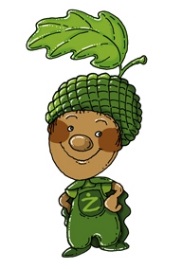 „Czysto w lesie – Czysto w mieście”HARMONOGRAMŚCIEŻKA NR 4TERMINPLACÓWKA17.09-28.09.2018r1.10-12.10.2018rPrzedszkole Niepubliczne „Skrzat”ul.  Wiosny Ludów 10, Bydgoszcz. Telefon: 52 363 88 6615.10-26.10.2018rPrzedszkole Niepubliczne „Promyczek”ul. Komuny Paryskiej 9, Bydgoszcz. Telefon: 52 362 10 9729.10-9.11.2018rPrzedszkole „Chatka Puchatka”Ul. Bałtycka 19, Osielsko. Telefon: 506 260 51912.11-23.11.2018rPrzedszkole Niepubliczne „Tęczowa Kraina” ul. Matejki 8B, Niemcz. Telefon: 52 324 61 0226.11- 7.12.2018rSzkoła Podstawowa w Osielskuul.  Centralna 7, Osielsko. Telefon:  52 3813 11910.12-04.01.2019r   (święta)Przedszkole Niepubliczne „Tęczowe Przedszkole”ul. Witosa 2, Bydgoszcz. Telefon:  608 848 43107.01-25.01.2019r     (ferie)Przedszkole Niepubliczne  „Buziaczek”
ul. Modrakowa 55, Bydgoszcz. Telefon: 607 578 05228.01-08.02.2019rPrzedszkole nr 39 „Sto Pociech”
ul. Transportowa 2, Bydgoszcz. Telefon: 52 343 93 3811.02-22.02.2019rPrzedszkole nr 43 „U Krecika Szybownika”ul.  Józefa Powalisza 8, Bydgoszcz. Telefon: 52 344 71 1525.02-08.03.2019rPrzedszkole nr 61 Integracyjneul. Kąkolowa 21, Bydgoszcz. Telefon: 52 361 39 8411.03-22.03.2019rPrzedszkole nr 9ul. Techników 4, Bydgoszcz. Telefon: 52 361 03 7425.03-05.04.2019rGminne Przedszkole „Wróżka”ul. Centralna 27, Białe Błota. Telefon: 52 381 40 4708.04-19.04.2019rPrzedszkole nr 18ul.  Betoniarzy 2, Bydgoszcz. Telefon: 52 361 15 0323.04-10.05.2019r(święta majowe)Przedszkole Niepubliczne „O To Chodzi”
ul. Sybiraków 16, Bydgoszcz. Telefon: 609 002 90913.05-24.05.2019rPrzedszkole Niepubliczne „ELF”ul. Gawędy 4, Bydgoszcz. Telefon: 52 344 75 9027.05-07.06.2019r